СОГЛАШЕНИЕоб осуществлении Управлением Федерального казначейства по Краснодарскому краю отдельных функций по исполнению бюджета муниципального образования Новокубанский район при кассовом обслуживании исполнения бюджетаУправление Федерального казначейства по Краснодарскому краю (далее - Управление) в лице начальника Отдела №3 Васильевой Марины Валериевны, действующей на основании доверенности от «14» декабря 2016г. № 18-15- 17/17267, и Администрация муниципального образования Новокубанский район (далее - Администрация) в лице Главы района Гомодина Александра Владимировича на основании Устава района, именуемые в дальнейшем «Стороны», заключили настоящее Соглашение о нижеследующем.I. ОСНОВНЫЕ ПОЛОЖЕНИЯ1.1. При осуществлении отдельных функций по исполнению местного бюджета Стороны руководствуются положениями статьи 241.1 Бюджетного кодекса Российской Федерации, Правилами обеспечения наличными денежными средствами организаций, лицевые счета которых открыты в территориальных органах Федерального казначейства, финансовых органах субъекта РФ (муниципальных образований), утвержденными приказом Федерального казначейства от 30.06.2014 №1 Он, Порядком открытия и ведения лицевых счетов территориальными органами Федерального казначейства, утвержденным приказом Федерального казначейства от 17.10.2016 №21 н.1.2. Администрация поручает Управлению осуществление функций по исполнению бюджета муниципального образования Новокубанский район в части обеспечения территориальными органами Федерального казначейства денежными средствами, предназначенными для получение наличных денег с использованием денежных чеков и расчетных(дебетовых) банковских карт, осуществление расчетов по операциям, совершаемым с использование банковских карт в отношении:-получателей средств бюджета поселения лицевые счета которых открыты в Финансовом управлении администрации муниципального образования Новокубанский район (далее удаленные получатели средств бюджета);-юридических лиц, не являющихся в соответствии с Бюджетным кодексом Российской Федерации получателями средств бюджета поселения, лицевые счета которых открыты в Финансовом управлении администрации муниципального образования Новокубанский район (далее удаленные неучастники бюджетного процесса);Обеспечение клиентов денежными средствами а также взнос ими наличных денег осуществляется со счетов, открытых органами Федерального казначейства в кредитных организациях на балансовом счете №40116 «Средства для выдачи и внесения наличных денег и осуществления расчетов по отдельным операциям».IL ОРГАНИЗАЦИОННОЕ ОБЕСПЕЧЕНИЕ ПЕРЕДАВАЕМЫХПОЛНОМОЧИЙ2.1. Кассовое обслуживание исполнения переданных полномочий осуществляется Управление на безвозмездной основе.III. СРОК ДЕЙСТВИЯ СОГЛАШЕНИЯ3.1. Настоящее Соглашение заключается на неопределенных срок и вступает в силу с момента подписания.IV. ЮРИДИЧЕСКИЕ АДРЕСА СТОРОНОт Администрации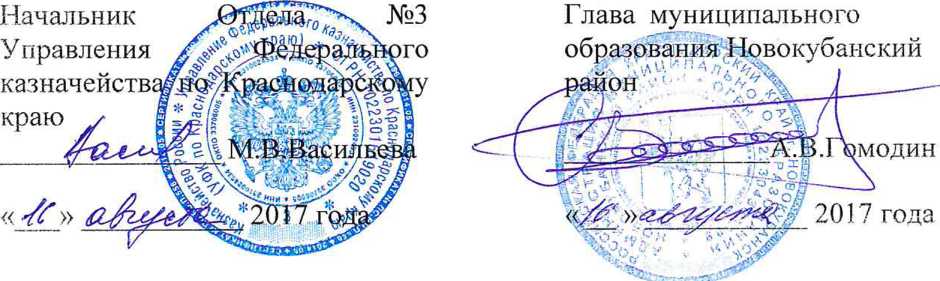 